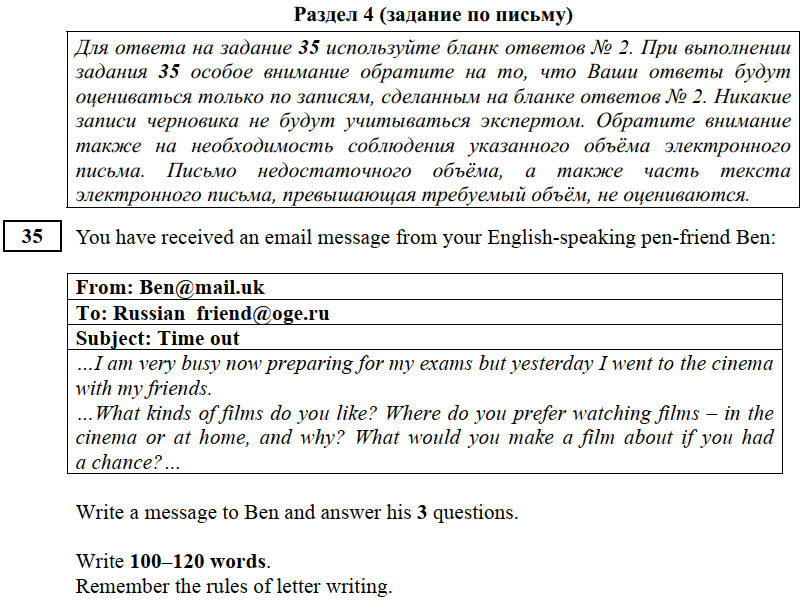 From: Russian_friend@oge.ruTo: Ben@mail.ukSubject: Time outDear Ben,Thanks for your message / email. Hope everything is all right./Hope you’re doing well.You asked me 3 questions./ In your last email you asked me about….Well, ………………………………………………………………………………………………………………………………………………………………………………………………………………………………………………………………………………………………………………………………………………………………………………………………………………………………………………………………………………………………………. Write back when you have time. / Drop me a message when you can. / Write again soon.All the best, Love,Lots of love,All my love,Best wishes,With the best wishes,Maryhttps://vk.com/egexpert9-10 - «5»7-8 - «4»5-6 - «3»4-0 - «2»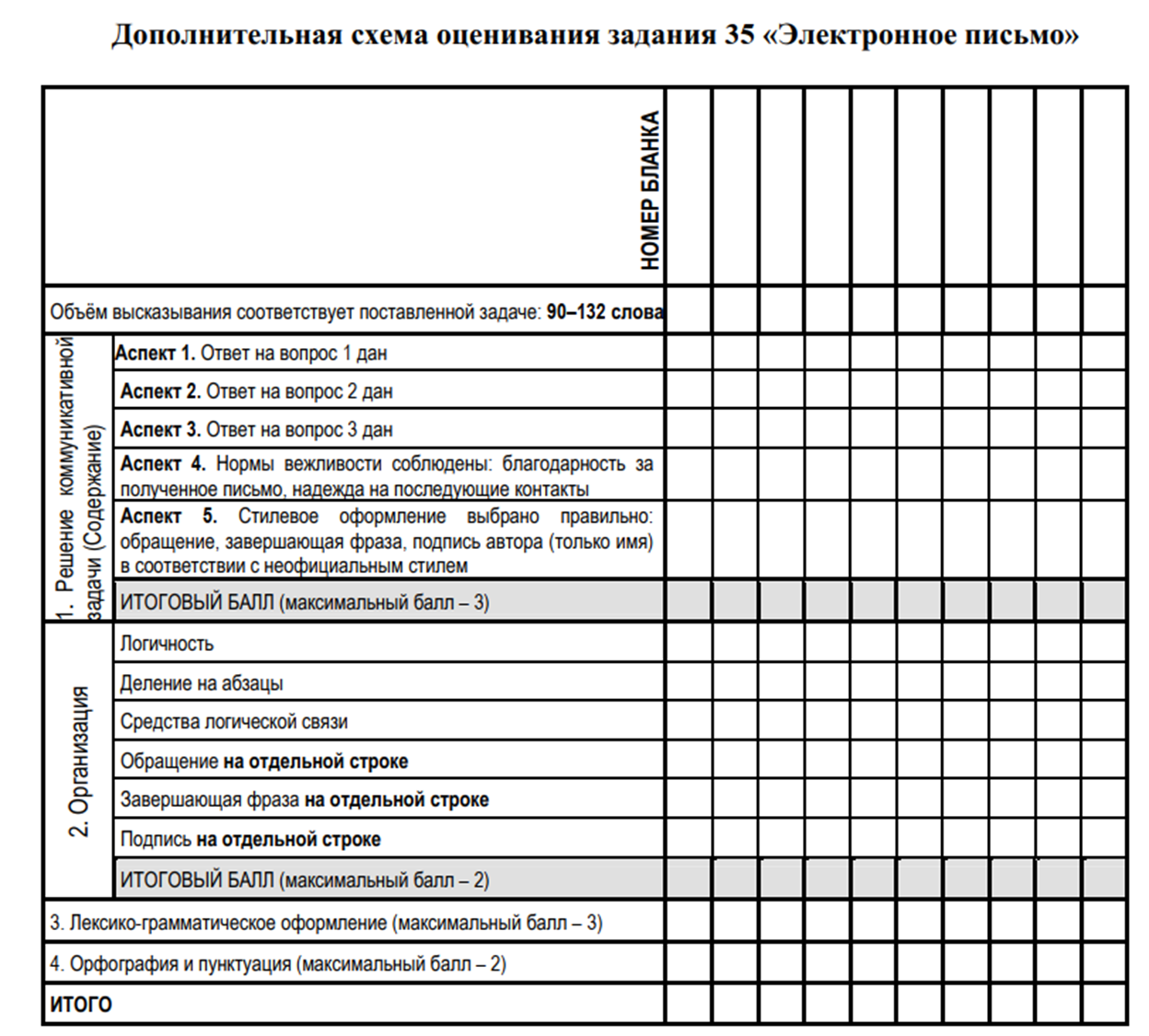 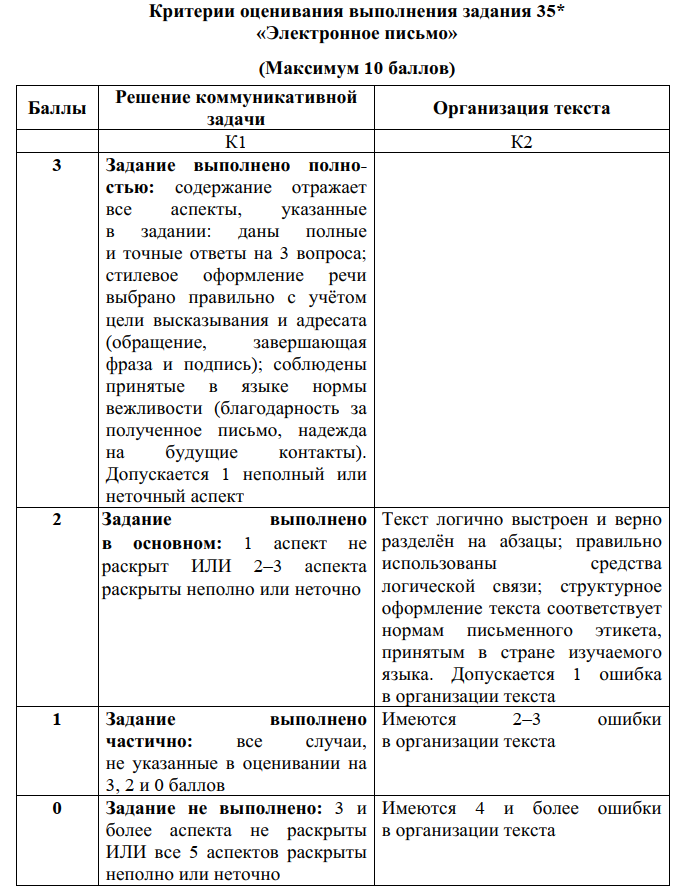 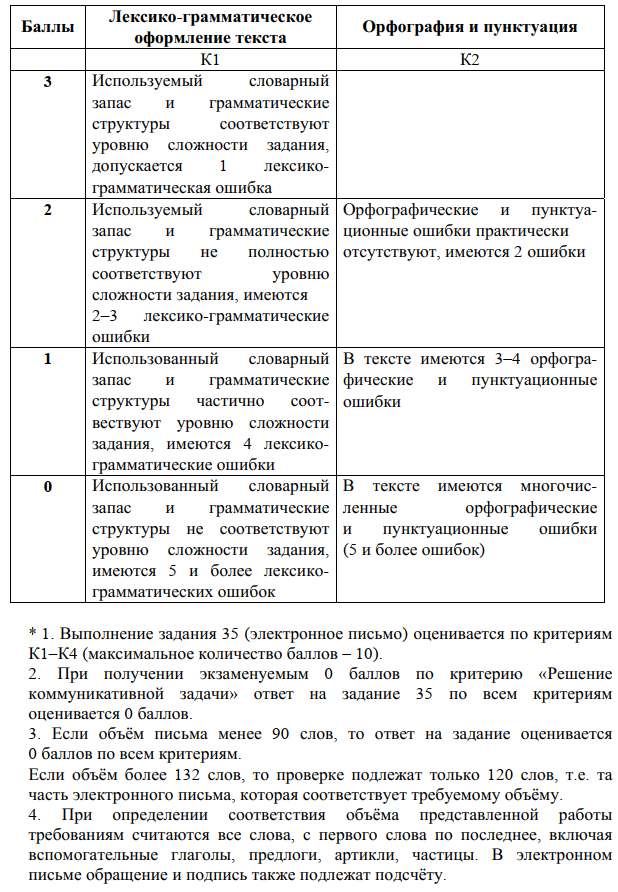 